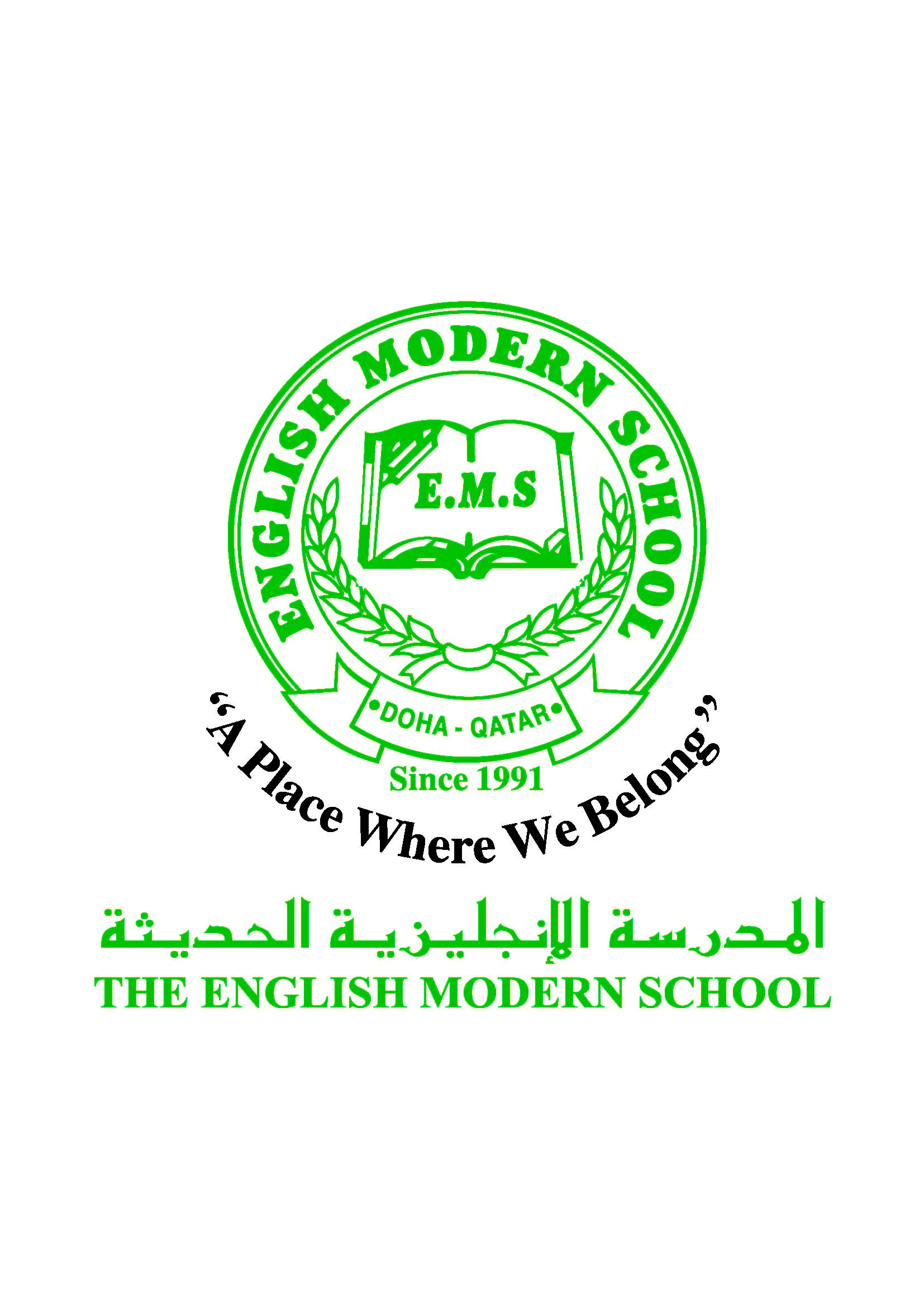            الرسالة الاسبوعية للفترة  من 7 / 5/ 2017 الى 11/ 5/ 2017اللغة العربيةاللغة العربيةاللغة العربيةاللغة العربيةاللغة العربيةاللغة العربيةاللغة العربيةاللغة العربيةاللغة العربيةاللغة العربيةاللغة العربيةاللغة العربيةاللغة العربيةاللغة العربيةاليوم والتاريخالدرس/ النشاطالدرس/ النشاطالدرس/ النشاطالدرس/ النشاطالدرس/ النشاطأعمال الصفأعمال الصفأعمال الصفأعمال الصفأعمال الصفالواجباتالواجباتالواجباتالأحدالنشاط اللغويالنشاط اللغويالنشاط اللغويالنشاط اللغويالنشاط اللغويالمثني الكتاب المدرسي ص,106، 105المثني الكتاب المدرسي ص,106، 105المثني الكتاب المدرسي ص,106، 105المثني الكتاب المدرسي ص,106، 105المثني الكتاب المدرسي ص,106، 105حل أسئلة الدرس من كتاب النشاطحل أسئلة الدرس من كتاب النشاطحل أسئلة الدرس من كتاب النشاطالاثنينالنشاط اللغويالنشاط اللغويالنشاط اللغويالنشاط اللغويالنشاط اللغويتابع المثنيتابع المثنيتابع المثنيتابع المثنيتابع المثنيالثلاثاءبرنامج مهارات القراءةالمستوى الثانيبرنامج مهارات القراءةالمستوى الثانيبرنامج مهارات القراءةالمستوى الثانيبرنامج مهارات القراءةالمستوى الثانيبرنامج مهارات القراءةالمستوى الثانيتمييز الأصوات سماعياال الشمسية والقمريةقراءة قصةتمييز الأصوات سماعياال الشمسية والقمريةقراءة قصةتمييز الأصوات سماعياال الشمسية والقمريةقراءة قصةتمييز الأصوات سماعياال الشمسية والقمريةقراءة قصةتمييز الأصوات سماعياال الشمسية والقمريةقراءة قصةالتدريب البيتي: من كتاب مهارات القراءةال الشمسية والقمريةالتدريب البيتي: من كتاب مهارات القراءةال الشمسية والقمريةالتدريب البيتي: من كتاب مهارات القراءةال الشمسية والقمريةالأربعاءبرنامج مهارات القراءةالمستوى الثانيبرنامج مهارات القراءةالمستوى الثانيبرنامج مهارات القراءةالمستوى الثانيبرنامج مهارات القراءةالمستوى الثانيبرنامج مهارات القراءةالمستوى الثانيتمييز الأصوات سماعياال الشمسية والقمريةقراءة قصةتمييز الأصوات سماعياال الشمسية والقمريةقراءة قصةتمييز الأصوات سماعياال الشمسية والقمريةقراءة قصةتمييز الأصوات سماعياال الشمسية والقمريةقراءة قصةتمييز الأصوات سماعياال الشمسية والقمريةقراءة قصةالتدريب البيتي: من كتاب مهارات القراءةال الشمسية والقمريةالتدريب البيتي: من كتاب مهارات القراءةال الشمسية والقمريةالتدريب البيتي: من كتاب مهارات القراءةال الشمسية والقمريةالخميسشبكة المفرداتشبكة المفرداتشبكة المفرداتشبكة المفرداتشبكة المفرداتعمل لوحة من تصميم الطلاب علي نظام شبكة المفرداتعمل لوحة من تصميم الطلاب علي نظام شبكة المفرداتعمل لوحة من تصميم الطلاب علي نظام شبكة المفرداتعمل لوحة من تصميم الطلاب علي نظام شبكة المفرداتعمل لوحة من تصميم الطلاب علي نظام شبكة المفرداتالتربية الإسلاميةالتربية الإسلاميةالتربية الإسلاميةالتربية الإسلاميةالتربية الإسلاميةالتربية الإسلاميةالتربية الإسلاميةالتربية الإسلاميةالتربية الإسلاميةالتربية الإسلاميةالتربية الإسلاميةالتربية الإسلاميةالتربية الإسلاميةالتربية الإسلاميةاليوم والتاريخالدرس/ النشاطالدرس/ النشاطالدرس/ النشاطالدرس/ النشاطالدرس/ النشاطأعمال الصفأعمال الصفأعمال الصفأعمال الصفأعمال الصفالواجباتالواجباتالواجباتالأحدالقرآن الكريمالقرآن الكريمالقرآن الكريمالقرآن الكريمالقرآن الكريمتسميع سورة العلق كاملةتسميع سورة العلق كاملةتسميع سورة العلق كاملةتسميع سورة العلق كاملةتسميع سورة العلق كاملةحفظ معاني المفردات من الكتاب المدرسيحفظ معاني المفردات من الكتاب المدرسيحفظ معاني المفردات من الكتاب المدرسيالخميسالحديث الشريفالحديث الشريفالحديث الشريفالحديث الشريفالحديث الشريفالحديث الشريفالأخوة الإيمانية الكتاب المدرسي ص 79الأخوة الإيمانية الكتاب المدرسي ص 79الأخوة الإيمانية الكتاب المدرسي ص 79إجابة تدريبات كتاب النشاط درس الأخوة الإيمانيةإجابة تدريبات كتاب النشاط درس الأخوة الإيمانيةإجابة تدريبات كتاب النشاط درس الأخوة الإيمانيةتاريخ قطرتاريخ قطرتاريخ قطرتاريخ قطرتاريخ قطرتاريخ قطرتاريخ قطرتاريخ قطرتاريخ قطرتاريخ قطرتاريخ قطرتاريخ قطرتاريخ قطرتاريخ قطراليوم والتاريخالدرس/ النشاطالدرس/ النشاطالدرس/ النشاطالدرس/ النشاطالدرس/ النشاطأعمال الصفأعمال الصفأعمال الصفأعمال الصفأعمال الصفالواجباتالواجباتالواجباتالثلاثاءأهم صفا المجتمع القريأهم صفا المجتمع القريأهم صفا المجتمع القريأهم صفا المجتمع القريأهم صفا المجتمع القريقراءة الدرس للتعرف على أهم صفات المجتمع القطريقراءة الدرس للتعرف على أهم صفات المجتمع القطريقراءة الدرس للتعرف على أهم صفات المجتمع القطريقراءة الدرس للتعرف على أهم صفات المجتمع القطريقراءة الدرس للتعرف على أهم صفات المجتمع القطريالإجابة على أسئلة الدرس الإجابة على أسئلة الدرس الإجابة على أسئلة الدرس الكلمات البصريةالكلمات البصريةالكلمات البصريةالكلمات البصريةالكلمات البصريةالكلمات البصريةالكلمات البصريةالكلمات البصريةالكلمات البصريةالكلمات البصريةالكلمات البصريةالكلمات البصريةالكلمات البصريةالكلمات البصريةابنٌابنٌابنةٌابنةٌابنةٌاثناناثناناثناناثنتانامرأةٌامرأةٌامرأةٌامرؤٌامرؤٌالنشاطالنشاطالنشاطموعد التنفيذملاحظاتملاحظاتملاحظاتملاحظاتملاحظاتملاحظاتملاحظاتملاحظاتملاحظاتملاحظاتالتسميع التسميع التسميع الأحدتسميع سورة العلق كاملة + معاني الكلمات تسميع سورة العلق كاملة + معاني الكلمات تسميع سورة العلق كاملة + معاني الكلمات تسميع سورة العلق كاملة + معاني الكلمات تسميع سورة العلق كاملة + معاني الكلمات تسميع سورة العلق كاملة + معاني الكلمات تسميع سورة العلق كاملة + معاني الكلمات تسميع سورة العلق كاملة + معاني الكلمات تسميع سورة العلق كاملة + معاني الكلمات تسميع سورة العلق كاملة + معاني الكلمات إملاءإملاءإملاءالخميس إملاء الكلمات البصرية إملاء الكلمات البصرية إملاء الكلمات البصرية إملاء الكلمات البصرية إملاء الكلمات البصرية إملاء الكلمات البصرية إملاء الكلمات البصرية إملاء الكلمات البصرية إملاء الكلمات البصرية إملاء الكلمات البصرية سيتم تجميع الواجبات من التلاميذ يوم الأربعاء من كل أسبوع للتصحيحسيتم تجميع الواجبات من التلاميذ يوم الأربعاء من كل أسبوع للتصحيحسيتم تجميع الواجبات من التلاميذ يوم الأربعاء من كل أسبوع للتصحيحسيتم تجميع الواجبات من التلاميذ يوم الأربعاء من كل أسبوع للتصحيحسيتم تجميع الواجبات من التلاميذ يوم الأربعاء من كل أسبوع للتصحيحسيتم تجميع الواجبات من التلاميذ يوم الأربعاء من كل أسبوع للتصحيحسيتم تجميع الواجبات من التلاميذ يوم الأربعاء من كل أسبوع للتصحيحسيتم تجميع الواجبات من التلاميذ يوم الأربعاء من كل أسبوع للتصحيحسيتم تجميع الواجبات من التلاميذ يوم الأربعاء من كل أسبوع للتصحيحسيتم تجميع الواجبات من التلاميذ يوم الأربعاء من كل أسبوع للتصحيحسيتم تجميع الواجبات من التلاميذ يوم الأربعاء من كل أسبوع للتصحيحسيتم تجميع الواجبات من التلاميذ يوم الأربعاء من كل أسبوع للتصحيحسيتم تجميع الواجبات من التلاميذ يوم الأربعاء من كل أسبوع للتصحيحسيتم تجميع الواجبات من التلاميذ يوم الأربعاء من كل أسبوع للتصحيح